INDICAÇÃO Nº 4960/2018Sugere ao Poder Executivo Municipal que proceda a instalação de braço de luz no poste localizado na Rua Abel Vicente das Neves próximo ao nº 290 no Pinheirinho. Excelentíssimo Senhor Prefeito Municipal, Nos termos do Art. 108 do Regimento Interno desta Casa de Leis, dirijo-me a Vossa Excelência para sugerir ao setor competente que proceda a instalação de braço de luz no poste localizado na Rua Abel Vicente das Neves próximo ao nº 290 no Pinheirinho. Justificativa:Fomos procurados por moradores, solicitando essa providência, pois, segundo eles o poste não possui braço de luz, deixando o local escuro, causando transtornos e insegurança.Plenário “Dr. Tancredo Neves”, em 31 de Outubro de 2018.José Luís Fornasari“Joi Fornasari”- Vereador -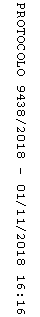 